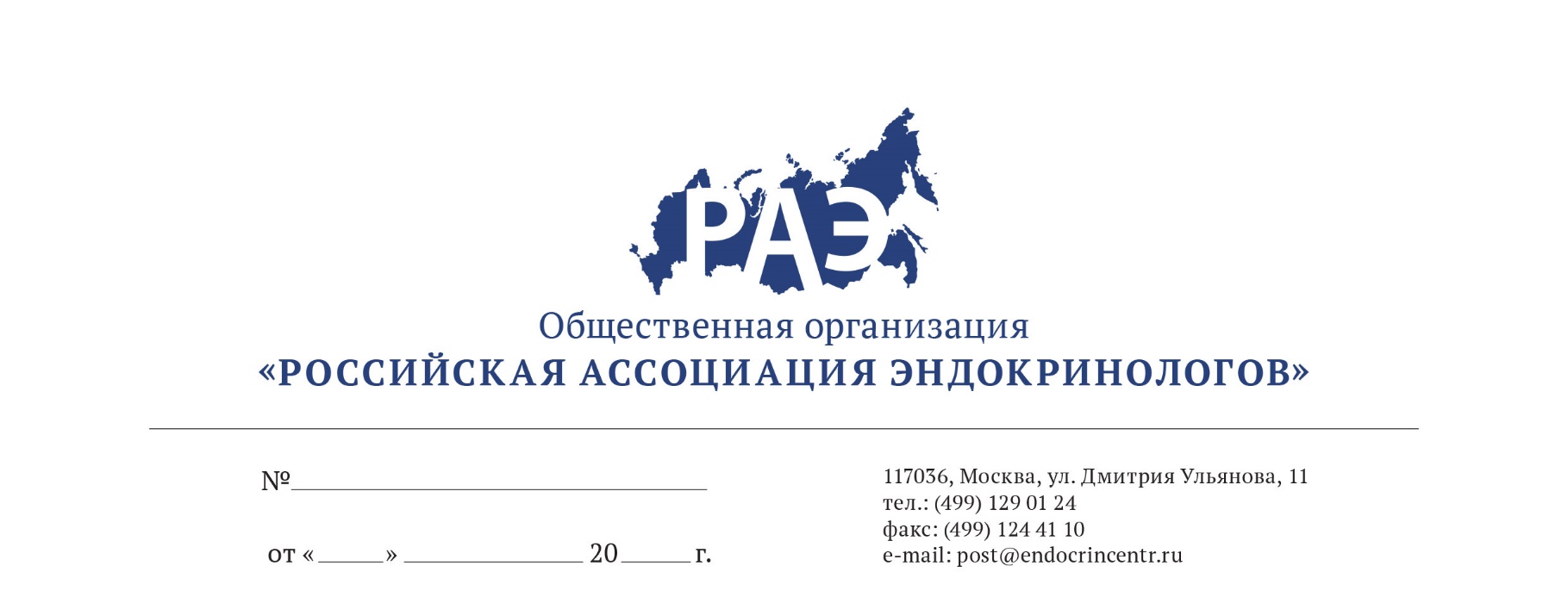 ПРОГРАММАнаучно-практической школы «Современные аспекты патогенеза, диагностики и лечения заболеваний молочной железы», 05 октября 2017 года. №ВремяНазвание докладаДокладчик115:00-16:00«Доброкачественная дисплазия молочных желёз. Патогенетическая коррекция. Мастопатия и возможность применения контрацепции и МГТ»Андреева Е.Н. Профессор, д.м.н., ФГБУ «НМИЦ эндокринологии» Минздрава России216:00-16:45 «Доброкачественные заболевания молочной железы с позиции онколога». Прокопенко С.П. Профессор, зав. отделением комплексной диагностики и интервенционной радиологии в маммологии Национального Центра онкологии репродуктивных органов (НЦОРО) МНИОИ им. П.А. Герцена216.45-17.05 Кофе-брейк317.05-17.50«Маршрутизация пациенток с доброкачественными заболеваниями МЖ. Роль гинеколога в ведении пациенток с мастопатией».Манухина Е.И.Профессор, д.м.н., заведующая учебной частью ФДПО  «МГМСУ им. А.И.Евдокимова»317:50-18:10«Гинекомастия»Андреева Е.Н. Профессор, д.м.н., ФГБУ «НМИЦ эндокринологии» Минздрава России418:10-18:30Ответы на вопросы Ответы на вопросы 